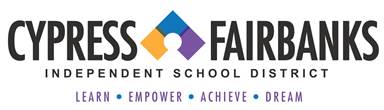 How to Enroll or Change a Health Savings Account (HSA) You must be enrolled in the TRS-ActiveCare 1-HD Health Insurance Plan in order to be eligible for an HSA.  HSA Information and links to the First Financial Benefits Online Enrollment System can be found on the Insurance website at CFISD.NET/Staff/ HR/ Insurance or on the First Financial Benefits System Reference Center.Enroll in the TRS-Active Care 1-HD Medical plan and an HSA account thru the First Financial Benefits Online Enrollment System.New HSA contributions will be reflected on a future paycheck after HSA Bank approves your online enrollment and notifies the Insurance Dept.  Debit cards will be mailed to your home address within 10-14 days.  Review your paychecks for confirmation.CFISD Insurance Department